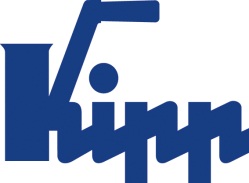 Notatka prasowa 	Sulz am Neckar, Grudzień 2018Do dużych ilościKIPP przedstawia pneumatyczne elementy mocująceFirma HEINRICH KIPP WERK do istniejącego asortymentu dołożyła szeroką paletę elementów mocujących. Nowości wyróżnia pneumatyczna zasada działania, a są one przeznaczone do stosowania w obrabiarkach. Dzięki częściowej automatyzacji procesy zostały znacznie ułatwione.Pneumatyczny przyrząd do mocowania1 kształtowego składa się z korpusu mocującego i tulei zaciskowej. Po nakręceniu korpusu mocującego na właściwe urządzenie sprężone powietrze dostarczane przez złącza oznaczone „otwieranie“ lub „zamykanie“ pneumatycznie odblokowuje lub zaciska tuleje zaciskowe. Łatwa wymiana tulei zaciskowej umożliwia szybkie oraz pewne mocowanie różnych przedmiotów obrabianych o nieregularnych kształtach. Korzystanie z dociskacze hakowe pneumatyczne2 przewiduje skręcenie przedmiotu obrabianego ze sworzniem mocującym. Otwieranie i zamykanie odbywa się dzięki dostarczeniu sprężonego powietrza do oznaczonych złączy. Kolejne przyłącze służy do przedmuchiwania i czyszczenia powierzchni przylegającej. Dodatkowo poprzez to złącze możliwe jest wykonanie zapytania, czy przedmiot obrabiany przylega do powierzchni. Ponadto dociskacze pneumatyczne2 mogą być używane jako system mocowania z punktem zerowym.</p>Decydującą cechą wyróżniającą łapy hakowe pneumatyczne3, dociski odchylane4 i dociski boczne pneumatyczne5 jest kierunek mocowania przedmiotów obrabianych. Łapy hakowe pneumatyczne3 mocują od góry. Dociski odchylane pneumatyczne4 są odchylane w sposób umożliwiający swobodne zakładanie, wyjmowanie oraz mocowanie przedmiotów obrabianych od góry. Optymalne dojście zapewniają dociski boczne pneumatyczne5: Dzięki mocowaniu bocznemu górna powierzchnia obróbki pozbawiona jest krawędzi zakłócających.Znaków ze spacjami:Nagłówek:	47 znakówWstęp::	 16 znakówTekst:	1.691 znakówŁącznie:	1.754 znakówHEINRICH KIPP WERK KGPrzemysław Słabyul. Ostrowskiego 753-238 WrocławTelefon: 71 339 21 44E-mail: przemyslaw.slaby@kipp.plDodatkowe informacje i zdjęcia prasoweZob. www.kipp.pl, Rubryka: Aktualności/prasaZdjęcia	Prawa autorskie: udostępnione do bezpłatnej publikacji w mediach branżowych. Z prośbą o podanie źródła. KIPP przedstawia pneumatyczne elementy mocujące 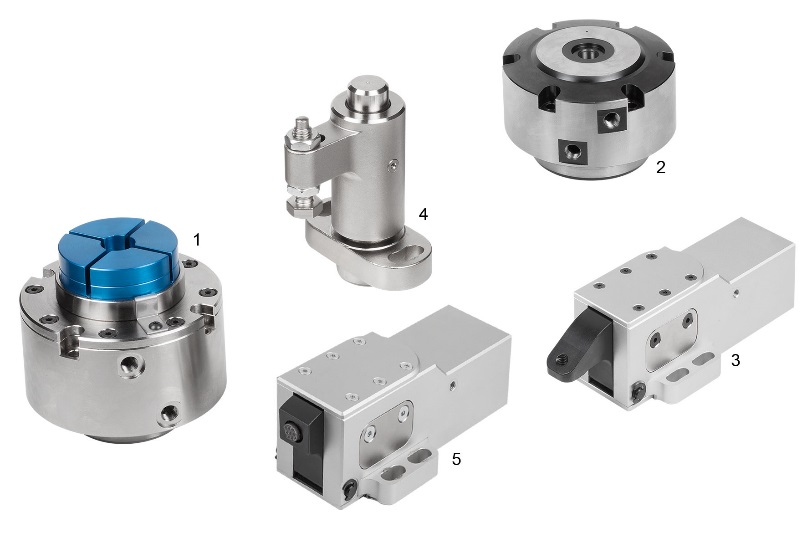 Plik obrazu: KIPP_Spannelemente_pneumatisch_2018.jpgK1392 Zacisk pneumatyczny1K1390 Zaciski szybkomocujące pneumatyczne2K1409 Łapy hakowe pneumatyczne3K1388 Dociski odchylane pneumatyczne4K1410 Pneumatyczne dociski boczne5